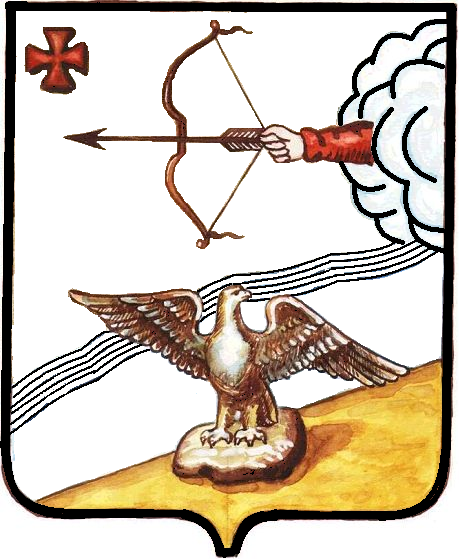 АДМИНИСТРАЦИЯ ОРЛОВСКОГО РАЙОНАКИРОВСКОЙ ОБЛАСТИПОСТАНОВЛЕНИЕ13.05.20202                            			 № 241-пг. ОрловО внесении изменений в постановление администрации Орловского района Кировской области от 05.05.2014 № 280 В целях приведения «Положения «О порядке комплектования детьми муниципальных дошкольных образовательных организаций Орловского района, реализующих основные образовательные программы дошкольного образования» в соответствие с действующим законодательством, администрация Орловского района ПОСТАНОВЛЯЕТ:1. Внести изменения Положение «О порядке комплектования детьми муниципальных дошкольных образовательных организаций Орловского района, реализующих основные образовательные программы дошкольного образования», утвержденное постановлением администрации Орловского района от 05.05.2014 № 280 (далее – Положение):1.1. Пункт 2.10. Положения изложить в новой редакции согласно приложению.2. Контроль за исполнением настоящего постановления возложить на начальника управления образования Орловского района Сучкову М.П.3. Опубликовать настоящее постановление в Информационном бюллетене органов местного самоуправления муниципального образования Орловский муниципальный район.4. Постановление вступает в силу с момента официального опубликования.Глава администрации Орловского района           С.С. Целищев                                                                                        Приложениек постановлению администрации Орловского района от 13.05.2020  № 241-п2.10. Правом первоочередного предоставления мест в муниципальных образовательных учреждениях пользуются следующие категории граждан: дети из многодетных семей (Указ Президента Российской Федерации от 5 мая . N 431 "О мерах по социальной поддержке семей");дети-инвалиды и дети, один из родителей которых является инвалидом (Указ Президента Российской Федерации от 2 октября . N 1157 "О дополнительных мерах государственной поддержки инвалидов");дети военнослужащих, (Федеральный закон от 27 мая . N 76-ФЗ "О статусе военнослужащих");дети сотрудников полиции (Федеральный закон от 7 февраля . N 3-ФЗ "О полиции");дети сотрудника полиции, погибшего (умершего) вследствие увечья или иного повреждения здоровья, полученных в связи с выполнением служебных обязанностей (Федеральный закон от 7 февраля . N 3-ФЗ "О полиции");дети сотрудника полиции, умершего вследствие заболевания, полученного в период прохождения службы в полиции (Федеральный закон от 7 февраля . N 3-ФЗ "О полиции");дети гражданина Российской Федерации, уволенного со службы в полиции вследствие увечья или иного повреждения здоровья, полученных в связи с выполнением служебных обязанностей и исключивших возможность дальнейшего прохождения службы в полиции (Федеральный закон от 7 февраля . N 3-ФЗ "О полиции");дети гражданина Российской Федерации, умершего в течение одного года после увольнения со службы в полиции вследствие увечья или иного повреждения здоровья, полученных в связи с выполнением служебных обязанностей, либо вследствие заболевания, полученного в период прохождения службы в полиции, исключивших возможность дальнейшего прохождения службы в полиции (Федеральный закон от 7 февраля . N 3-ФЗ "О полиции");дети, находящиеся (находившиеся) на иждивении сотрудника полиции, гражданина Российской Федерации (Федеральный закон от 7 февраля . N 3-ФЗ "О полиции");дети сотрудников, имеющих специальные звания и проходящих службу в учреждениях и органах уголовно-исполнительной системы, органах принудительного исполнения Российской Федерации, федеральной противопожарной службе Государственной противопожарной службы и таможенных органах Российской Федерации (Федеральный закон от 30 декабря . N 283-ФЗ "О социальных гарантиях сотрудникам некоторых федеральных органов исполнительной власти и внесении изменений в отдельные законодательные акты Российской Федерации");дети сотрудника, имевшего специальное звание и проходившего службу в учреждениях и органах уголовно-исполнительной системы, органах принудительного исполнения Российской Федерации, федеральной противопожарной службе Государственной противопожарной службы и таможенных органах Российской Федерации, погибшего (умершего) вследствие увечья или иного повреждения здоровья, полученных в связи с выполнением служебных обязанностей (Федеральный закон от 30 декабря . N 283-ФЗ "О социальных гарантиях сотрудникам некоторых федеральных органов исполнительной власти и внесении изменений в отдельные законодательные акты Российской Федерации");дети сотрудника, имевшего специальное звание и проходившего службу в учреждениях и органах уголовно-исполнительной системы, органах принудительного исполнения Российской Федерации, федеральной противопожарной службе Государственной противопожарной службы и таможенных органах Российской Федерации, умершего вследствие заболевания, полученного в период прохождения службы в учреждениях и органах (Федеральный закон от 30 декабря . N 283-ФЗ "О социальных гарантиях сотрудникам некоторых федеральных органов исполнительной власти и внесении изменений в отдельные законодательные акты Российской Федерации");дети гражданина Российской Федерации, имевшего специальное звание и проходившего службу в учреждениях и органах уголовно-исполнительной системы, органах принудительного исполнения Российской Федерации, федеральной противопожарной службе Государственной противопожарной службы и таможенных органах Российской Федерации, уволенного со службы в учреждениях и органах вследствие увечья или иного повреждения здоровья, полученных в связи с выполнением служебных обязанностей и исключивших возможность дальнейшего прохождения службы в учреждениях и органах (Федеральный закон от 30 декабря . N 283-ФЗ "О социальных гарантиях сотрудникам некоторых федеральных органов исполнительной власти и внесении изменений в отдельные законодательные акты Российской Федерации");дети гражданина Российской Федерации, имевшего специальное звание и проходившего службу в учреждениях и органах уголовно-исполнительной системы, органах принудительного исполнения Российской Федерации, федеральной противопожарной службе Государственной противопожарной службы и таможенных органах Российской Федерации, умершего в течение одного года после увольнения со службы в учреждениях и органах вследствие увечья или иного повреждения здоровья, полученных в связи с выполнением служебных обязанностей, либо вследствие заболевания, полученного в период прохождения службы в учреждениях и органах, исключивших возможность дальнейшего прохождения службы в учреждениях и органах (Федеральный закон от 30 декабря 2012 г. N 283-ФЗ "О социальных гарантиях сотрудникам некоторых федеральных органов исполнительной власти и внесении изменений в отдельные законодательные акты Российской Федерации");         - дети, находящиеся (находившиеся) на иждивении гражданина Российской Федерации, имевшего специальное звание и проходившего службу в учреждениях и органах уголовно-исполнительной системы, органах принудительного исполнения Российской Федерации, федеральной противопожарной службе Государственной противопожарной службы и таможенных органах Российской Федерации;         - дети, находящиеся под опекой и воспитывающиеся в приемных семьях (закон РФ от 24.04.2008 № 48-ФЗ «Об опеке и попечительстве»;         - дети одиноких матерей (в свидетельстве о рождении ребенка отсутствует запись об отце или предоставлена справка из органа записи актов гражданского состояния о том, что запись об отце внесена по указанию матери) (Поручение Президента Российской Федерации от 4 мая 2011 г. N Пр-1227);- дети медицинских работников областных государственных медицинских организаций, оказывающих (участвующих в оказании) первичную медико-санитарную помощь, скорую, в том числе скорую специализированную, медицинскую помощь;- дети педагогических работников областных государственных и муниципальных образовательных организаций.____________________________________________